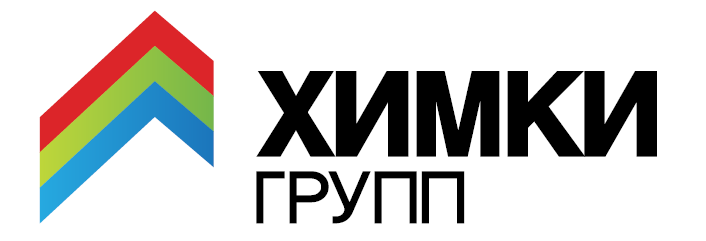 Сообщение в СМИ18 июля 2016 г.«Химки Групп» поднимает цены во всех жилых комплексах с 25 июля     Девелоперская компания «Химки Групп» объявляет о коррекции стоимости квадратного метра в жилых комплексах, которые входят в состав семейного спортивно-образовательного кластера «Олимпийская деревня Новогорск».      С 25 июля цены, которые оставались неизменными более года, будут скорректированы в сторону повышения. Это связано не только с оживлением спроса и общерыночным положительным ценовым трендом (многие застройщики летом заявили о планах повышения цен, либо уже их повысили). Главная причина пересмотра прайсов заключается в существенном росте издержек из-за подорожания материалов и компонентов, а также по-прежнему высокой стоимости кредитных ресурсов.            На рост цены влияет повышение стадии строительства ЖК «Олимпийская Ривьера Новогорск» (готовность 90%), ввод в эксплуатацию ЖК «Олимпийская деревня Новогорск. Курорт» (введен весной 2016 г.), оснащение и подготовка к запуску осенью 2016 года объектов масштабной спортивной и образовательной инфраструктуры в единственном в России семейном кластере, площадь которых - более трети от всего строительного объема. «Химки Групп» – флагман совершенно нового для нашей страны направления девелопмента. Наше призвание – это не только строительство и создание комфортного жилья, но и уникальной спортивно-образовательной инфраструктуры, повышающей уровень культурного и социального развития общества, а - главное - молодого поколения. При реализации наших проектов мы привлекаем в союзники профессиональных спортсменов, актеров, деятелей культуры – людей, чье кредо – быть истинными профессионалами, готовыми передать свое мастерство ученикам. Мы искренне верим, что именно такой девелопмент, направленный на совершенствование общества в целом, нужен сейчас нашей стране. «Химки Групп» реализует все свои проекты в соответствии с заявленными президентом России и губернатором Московской области новыми стандартами социально-ответственной застройки, без привлечения государственного финансирования. В 2016 году «Химки Групп» вошла в Ассоциацию застройщиков Московской области. Пресс-служба «Химки Групп»Алла Аксёнова,8-926-140-77-38pr@himkigroup.ruAllacat777@gmail.comhttps://www.facebook.com/alla.axenova